	Rumney Police Department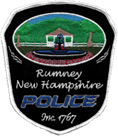 Po Box 175  Rumney, NH 03266ORDER TO STAY OFF PROPERTY         (Name of Unwanted Person) 						         (Date of Birth) This will serve as communication from said Owner or authorized person.This is to inform you that you are no longer allowed on the property at:This order will stay in effect until the owner of said property, withdraws such actions from the Rumney Police Department, and physically gives you written permission to be on said property. If you are found to be on said property, in violation of this order, you will be arrested and prosecuted for Criminal Trespass under New Hampshire law (RSA635:2).      Name of owner/authorized person.                     				               (Signature)            (If a business, include title)I hereby certify that I have given in hand a copy of this notice to:				 On the 		 day of 		 20	Time:				Served by:							  	     Department:							